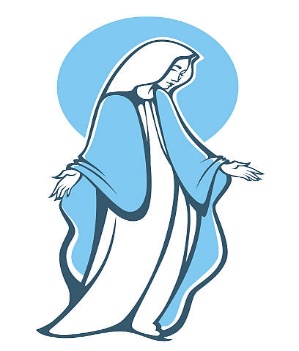 Our Lady of the Lake Catholic Church501 W. State St., Mahomet, IL 61853217-586-5153 Ext: 104           CONFIRMATION SAINT NAME FORMAt Confirmation, you deepen your commitment to the Church and to your faith. Choosing a saint name for Confirmation is a very important step in your sacramental preparation. It is an acknowledgement that the Holy Spirit will change you through the grace of this sacrament. In scripture, Jesus changed the name of some of His disciples to signify that their role had been changed and that they were becoming, in a sense, a new person with a new identity. Just like you on the day of Confirmation. When choosing a saint name, you should choose someone who exemplifies a quality, characteristic or special call to holiness that you wish to have, somebody whose life you want to emulate, or somebody you have something in common with. Choose a saint that inspires you, a spiritual role model that can help guide you throughout your faith journey and one you wish to emulate. By researching saint names, you will come to realize that they failed and succeeded, struggled as we all do, had faults and gifts like us, but they strived to live a virtuous and holy life and were faithful disciples with an extraordinary faith in God. We have many books at the parish and listed are some websites that might be helpful to you:www.roman-catholic-saints.comwww.saints.sqpn.comwww.americancatholic.org/Features/Saints/patrons.asp www.catholic.org/saintswww.catholic-saints.infowww.ewtn.com/saintsHolyAfter you have researched, prayed about and have chosen a saint name, please fill out this form and write a one-page essay on your saint and why you chose him or her.  You can include a picture if you wish, be creative and have fun. Some questions to discuss would be: Why did you choose this saint’s names for Confirmation? When and where was your saint born? What did your saint do for a living and why were they considered to be a saint? What struggles did they go through and what made them special?Candidate’s Full Name: _________________________________________________________________Confirmation Saint Name: _______________________________________________________________Candidate’s Signature						Parent’s Signature_____________________________________________________________________________________